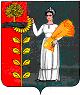 ПОСТАНОВЛЕНИЕАДМИНИСТРАЦИИ СЕЛЬСКОГО ПОСЕЛЕНИЯ НОВОЧЕРКУТИНСКИЙ СЕЛЬСОВЕТ ДОБРИНСКОГО МУНИЦИПАЛЬНОГО РАЙОНА ЛИПЕЦКОЙ ОБЛАСТИ РОССИЙСКОЙ ФЕДЕРАЦИИ20.11.2015г.                                с. Новочеркутино                                          № 62Об отмене  постановлений         В связи с приведением в соответствие  действующему законодательству, руководствуясь Федеральным законом № 131-ФЗ от 06.10.2003г  «Об общих принципах организации местного самоуправления в  Российской Федерации, Уставом сельского поселения Новочеркутинский сельсовет, администрация сельского поселения Новочеркутинский сельсоветПОСТАНОВЛЯЕТ: Отменить  постановления :Постановление от 02.02.2009г. № 2 «О денежном содержании работников администрации сельского поселения Новочеркутинский сельсовет».Постановление от 17.10.2011г. № 23 «О принятии поселенческой целевой Программы «Борьба с геморрагической лихорадкой на территории сельского поселения Новочеркутинский сельсовет на 2012-2014 годы».Постановление от 17.10.2011г. № 24 «О принятии поселенческой целевой Программы «Развитие физической культуры и спорта на территории сельского поселения Новочеркутинский сельсовет на 2012-2014 годы».Постановление от 17.10.2011г. № 25 «О принятии целевой Программы «Организация водоснабжения и водоответвления в границах сельского поселения Новочеркутинский сельсовет на 2012-2014 годы».Постановление от 17.10.2011г. № 26 «О принятии целевой поселенческой программы "Обеспечение пожарной безопасности на территории сельского поселения Новочеркутинский сельсовет на 2012-2014 годы".Постановление от 17.10.2011г. № 27 «О принятии целевой Программы «Комплексное благоустройство сельского поселения Новочеркутинский сельсовет на 2012–2014 годы».Постановление от 17.10.2011г. № 28 «О принятии целевой Программы «Жилищное хозяйство сельского поселения Новочеркутинский сельсовет на 2012 - 2014 годы».Постановление от 22.05.2012г. № 15 «Об утверждении Целевой поселенческой Программы «Развитие автомобильных дорог местного значения сельского поселения Новочеркутинский сельсовет Добринского муниципального района на 2012 год и на плановый период 2013 и 2014 годы».Постановление от 07.12.2012г. № 36 «Об утверждении муниципальной долгосрочной целевой программы «Энергосбережение и повышение энергетической эффективности на территории сельского поселения Новочеркутинский сельсовет на 2013-2015 годы. Постановление от 20.12.2012г. № 37 «О принятии поселенческой целевой Программы «Обеспечение пожарной безопасности на территории администрации сельского поселения Новочеркутинский сельсовет на 2013-2015 годы».Постановление от 20.12.2012г. № 38 «О принятии поселенческой целевой Программы «Развитие физической культуры и спорта сельского поселения Новочеркутинский сельсовет на 2013-2015 годы».Постановление от 20.12.2012г. № 39 «О принятии поселенческой целевой Программы «Энергообследование объектов муниципальной собственности на 2013 - 2015 годы».Постановление от 20.12.2012г. № 40 «О принятии поселенческой целевой Программы «Жилищное хозяйство сельского поселения на 2013-2015г».  Постановление от 20.12.2012г. № 41 «О принятии поселенческой программы «Борьба с геморрагической лихорадкой на территории сельского поселения Новочеркутинский сельсовет на 2013-2015 годы».Постановление от 20.12.2012г. № 42 «О принятии целевой Программы «Организация водоснабжения и водоответвления в границах сельского поселения Новочеркутинский сельсовет на 2013-2015 годы».Постановление от 20.12.2012г. № 43 «О принятии поселенческой целевой Программы «Благоустройство территории сельского поселения Новочеркутинский сельсовет на 2013-2015годы».Постановление от 04.04.2013г. № 31 «О внесении изменений в поселенческую целевую Программу «Организация водоснабжения и водоответвления в границах сельского поселения Новочеркутинский сельсовет на 2013-2015 годы»(утвержденную постановлением от 20.12.2012г. № 42).Постановление от 05.04.2013г. № 32 «О внесении изменений в поселенческую целевую Программу «Благоустройство территории сельского поселения Новочеркутинский сельсовет на 2013-2015 годы»Постановление от 14.05.2013г. № 36 «Об утверждении муниципальной целевой программы «Формирование здорового образа жизни на территории сельского поселения Новочеркутинский сельсовет Добринского муниципального района Липецкой области на 2013-2015г.г.»Постановление от 20.09.2013г. № 45 «О внесении изменений в целевую Программу «Организация водоснабжения и водоответвления в границах сельского поселения Новочеркутинский сельсовет на 2013-2015 годы».21 .  Настоящее постановление вступает в силу с момента его обнародования.22. Контроль за исполнением оставляю за собой.Глава администрации  сельского    поселения Новочеркутинский сельсовет                                        И.С.Пытин